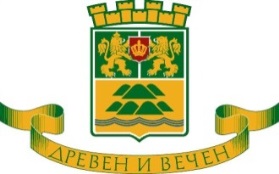 ОБЩИНА ПЛОВДИВПловдив, 4000 пл. “Стефан Стамболов” №1, Тел.(032) 656 768, факс 656 713Г Р А Ф И Кна участниците, които ще защитят бизнес плановете си на втори етап в XI конкурс за Най-добър млад предприемач на гр. Пловдив на 05.03.2020 год. /четвъртък/ от 14:00 часа в Заседателна зала на Община Пловдив, пл. „Стефан Стамболов“ №1, ет.2№ по редУЧАСТНИК(ИМЕ)ТЕМА НА БИЗНЕС ПЛАНАВРЕМЕ ЗА ПРЕДСТАВЯНЕВиктория АнгеловаВелосипеди под наем14:00-14:20Николай ЧочевДигитален асистент за всеки бизнес14:20-14:40Цветелин ЦветковПроизводство на иновативен стол14:40-15:00Лъчезар ПавловPlayray box -  Природа в кутия15:00-15:20Никола ЗафировФОТО КЛУБ ,,СТУДИО-КАФЕ“15:20-15:40